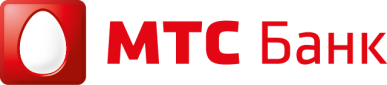 «УТВЕРЖДАЮ»Председатель Комитета по тендерам и закупкам___________________ О.Е. Маслов«__»________   20 ___ г.ЗАКУПОЧНАЯ ДОКУМЕНТАЦИЯпо  проведению открытогоЗАПРОСА ЦЕНна проведение противопожарного аудита и расчета оценки пожарного риска по непрофильному активу Банка по адресу: Алтайский край, г. Барнаул, ул. Юрина, дом 199Настоящая документация является неотъемлемой частью уведомления о проведении закупочной процедурыг. Москва
2018г.Оглавление1.Общие положения	32.Предмет закупки	33.Условия	44.Требования к подаче  Ценовых Предложений.	45.Подача Ценовых Предложений и их прием.	56.Подписание Договора	67. Противодействия нарушениям и мошенничеству……………………………………..68. Образцы основных форм документов, включаемых в предложение……………........89. Техническое задание…………………………………………………………………….....13Общие положенияОрганизатором закупки является ПАО «МТС-Банк» - юридический адрес: Российская Федерация, 115432, г. Москва, пр-т Андропова, 18, корп.1 (далее – Банк). Организатор закупки Уведомлением о проведении открытого запроса цен приглашает организации к участию в процедуре конкурентного запроса цен (далее – Запрос цен) на проведение противопожарного аудита и расчета оценки пожарного риска по непрофильному активу Банка по адресу: Алтайский край, г. Барнаул, ул. Юрина, дом 199Контактная информация организатора закупки: Адрес: г.Москва, пр-т Андропова, д.18 к.1Ответственный: Слукина Мария e-mail: zakupki@mtsbank.ruТелефон/факс: +7(495) 745-81-84 (доб. 1-22-08)по организационным вопросам обращаться к контактному лицу организатора закупки.Правовой статус процедуры и документовЗапрос цен не является конкурсом, и его проведение не регулируется статьями 447—449 части первой Гражданского кодекса Российской Федерации. Данная процедура запроса цен также не является публичным конкурсом и не регулируется статьями 1057—1061 части второй Гражданского кодекса Российской Федерации. Таким образом, данная процедура запроса цен не накладывает на Организатора соответствующего объема гражданско-правовых обязательств.Опубликованное в соответствии с пунктом 1.1 Уведомление вместе с его неотъемлемым приложением – настоящей Документацией, не являются приглашением делать оферты и должны рассматриваться Участниками с учетом этого.Предмет закупки2.1.	Предметом закупки является наилучшее предложение на проведение противопожарного аудита и расчета оценки пожарного риска по непрофильному активу Банка по адресу: Алтайский край, г. Барнаул, ул. Юрина, дом 199 согласно требованиям настоящего Технического задания:Объем и качество услуг:  поставка товара/оказание услуг осуществляется в количестве и на условиях, установленных в Приложении № 1 (Техническое задание) к настоящей закупочной документации. Платежные условия договора: без предоплаты, 100% по факту оказания услугУсловия расчетов: для обеспечения надлежащего исполнения сторонами платежных и связанных с ними обязательств по Договору, а также для осуществления расчетных операция по Договору в кратчайшие сроки и с минимальными транзакционными издержками, а также для минимизации риска несвоевременных платежей, неплатежей и/или утраты денежных средств сторон, в т.ч. вследствие возможной неблагонадежности или неплатежеспособности банков-корреспондентов, все платежи и расчеты сторон по Договору должны осуществляться через банковские счета сторон, открытые в ПАО «МТС-Банк».Место и срок исполнения обязательств Поставщика: В соответствии с ТЗ2.2. Техническое задание	Настоящее Техническое задание содержит условия, критичные для данной Закупки. Предложения Участников должны быть оформлены в соответствии с Формами, приведенными в разделе 4 настоящей документации согласно данному Техническому заданию.	По своим параметрам товар должен соответствовать или превосходить характеристики и требования, указанные в Техническом задании, приложенном к настоящей документации. Условия Оплата будет осуществляться на следующих условиях: - Без предоплаты, 100% по факту оказания услуг.- Стоимость должна включать все налоги и сборы, предусмотренные законодательством РФ. Сумма закупки в рублях РФ с НДС (если применим).- Стоимость, указанная в Коммерческом предложении Поставщика, должна быть фиксирована на весь период действия договораТребования к подаче Ценовых ПредложенийНе позднее чем до 18:00 (время московское)  10 января 2019 г. Участники должны подготовить и загрузить на ЭТП: Анкету участника по форме и в соответствии с инструкциями, приведенными в настоящей Документации (Форма № 2, п.8.2).Письмо в простой письменной форме, содержащее информацию об опыте оказания аналогичных услуг за последние три года (информацию необходимо подтвердить в простой письменной форме с указанием наименования клиента, статуса договора (например: инициирован/в процессе исполнения/завершен) ФИО, телефон, e-mail представителя клиента, отзывы заказчиков – копии, заверенные руководителем организации, если есть).Копию выписки из единого государственного реестра юридических лиц (получена не ранее, чем за 6 (шесть) месяцев до дня подачи предложения).Гарантийное письмо об открытии р/с или предоставлении обеспечения исполнения обязательств в случае победы (см. «Условия расчётов» в п. 2.1 Закупочной документации).Копии учредительных документов.Справку об отсутствии решений органов управления организации или судебных органов о ликвидации или реорганизации организации или ареста ее имущества.Копию свидетельства о государственной регистрации.Копию свидетельства о постановке на учет в налоговом органе.Копии действующих лицензий на виды деятельности, связанные с выполнением Договора, с приложениями.Копии бухгалтерского баланса и отчета о прибылях и убытках (формы № 1, 2) за один предыдущий год и завершившийся отчетный период текущего года (необходимо предоставить по дополнительному запросу Банка).Иные документы, которые, по мнению Участника, подтверждают его соответствие требованиям, установленным настоящей закупочной документацией, с соответствующими комментариями, разъясняющими цель представления этих документов.Не позднее чем через сутки без учета выходных и праздничных дней после завершения процедуры сбора коммерческих предложений на ЭТП участники направляют:- подтверждение своего предложения в виде отчета-распечатки предложения (форма доступна на ЭТП);- Подробное коммерческое предложениеДокументы, указанные в п. 4.1-4.2 должны быть подписаны лицом, имеющим право в соответствии с законодательством Российской Федерации действовать от лица Участника без доверенности, или уполномоченным лицом на основании доверенности. К документации следует приложить копию Решения/Протокола (или иное) о назначении Генерального директора (или иное) а так же Приказ о вступлении его/ее в должность. В случае подписания отчета распечатки на основании доверенности также следует предоставить копию Доверенности на право подписи подписанта Участника.Отказ от заявленных цен принимается только в письменном виде.Документы, указанные в п.4.2 и 4.4 настоящей Закупочной документации направляются на электронный адрес zakupki@mtsbank.ru.Участники направляют свою документацию, предусмотренную п. 4.2., по электронной почте в отсканированном виде (скан-копии в формате .pdf, сделанные с оригиналов документов), заархивированные в формате .rar. Размер сообщения не должен превышать 8 Мегабайт. Предложение должно быть действительным в течение трех месяцев с момента завершения сбора предложений.Разъяснение закупочной документации     Участники вправе обратиться к Организатору за разъяснениями настоящей закупочной документации. Запросы на разъяснение документации должны подаваться в письменной форме на адрес организатора закупки zakupki@mtsbank.ru.Организатор в разумный срок ответит на любой вопрос, в том числе запрос на проведение обследования объектов, который он получит не позднее, чем за 3 рабочих дня до начала срока подачи предложений (Раздел 5 настоящей Закупочной документации). Если, по мнению Организатора, ответ на данный вопрос будет интересен всем участникам, копия ответа (без указания источника запроса) будет направлена всем участникам, официально получившим настоящую документацию.Подача Ценовых Предложений и их приемСбор коммерческих предложений производится в электронной форме на электронной торговой площадке (далее ЭТП) http://utp.sberbank-ast.ru/AFK. Для участия в сборе коммерческих предложений в электронной форме с использованием ЭТП Участники регистрируются на ЭТП путем заполнения заявки на регистрацию http://utp.sberbank-ast.ru/AFK;Основное время проведения: «11» января 2019 года с 10:00 до 11:00 (по московскому времени) – электронные торгиВремя для подачи первого предложения о цене составляет 1 (один) час. Сбор коммерческих предложений проводится с автоматической пролонгацией. Процедура продления: в случае поступления предложения, являющегося лучшим текущим предложением, время для подачи предложений продлевается на 10 (десять) минут с момента приема ЭТП каждого из таких предложений. Если в течение 10 (десяти) минут после предоставления лучшего текущего предложения не поступило следующее лучшее предложение, запрос цен автоматически, при помощи программных и технических средств ЭТП завершается.Начало и окончание времени проведения сбора коммерческих предложений в электронной форме с использованием ЭТП определяется по времени сервера http://utp.sberbank-ast.ru/AFK, на котором размещена электронная торговая площадка;Для корректного отображения информации рекомендуется использовать браузер Internet Explorer 8 версии и выше.Валюта выставляемых цен – Рубль РФ Единица измерения: услугаШаг изменения (снижения) цены: от 4 000 до 40 000 руб.Предельно допустимая (стартовая) цена – не задается.Подача предложений не на все позиции ЛОТа не допускается.Участник вправе подать предложение, которое будет ниже его предыдущего предложения, без ограничения шага снижения ставки, в случае, если его предыдущее предложение не является текущим лучим предложением. Данный пункт действует при условии установления шага торгов (см. п. 5.10).Цены (тарифы) должны быть указаны в валюте указанной в п. 5.8, включая НДС (если применим) за единицу измерения.После закрытия процедуры сбора коммерческих предложений в электронной форме с использованием ЭТП никакие дополнительные коммерческие предложения рассматриваться не будут.Участие в процедуре сбора коммерческих предложений в электронной форме с использованием ЭТП для поставщиков бесплатное. Использование электронной цифровой подписи не требуется.Организатор оставляет за собой право отказать в рассмотрении предложений участников, если предложение не предоставлено участником в указанные в настоящей документации сроки.Участник не должен находиться в Реестре недобросовестных поставщиков (подрядчиков, исполнителей), если такой Реестр имеется у Организатора.подписание Договора6.1.	Комитет по тендерам и закупкам  Банка принимает решение либо по определению Победителя, либо по проведению дополнительных этапов Запроса цен, либо по завершению данной процедуры Запроса цен без определения Победителя.6.2.	В случае если предложение какого-либо из участников окажется существенно лучше предложений остальных участников, и это предложение полностью удовлетворит организатора, организатор определит данного участника Победителем.6.3.	В случае если самое лучшее предложение не удовлетворит Организатора полностью, Комитет по тендерам и закупкам  вправе принять решение о проведении дополнительных этапов Запроса цен и внесении изменений в условия Запроса цен.6.4.	Если, по мнению Комитета по тендерам и закупкам, отсутствуют возможности для улучшения предложений участников и проведение дальнейших этапов бессмысленно,  Комитет по тендерам  и закупкам вправе принять решение о прекращении процедуры Запроса цен.6.5.	Решение о заключении договора по итогам проведенного запроса цен принимается Банком самостоятельно, по совокупности оценочных критериев участников запроса. При условии соответствия самого предложения условиям настоящего запроса цен, единственным критерием при отборе участников является наименьшая цена предложения.6.6. Договор между Банком и Победителем подписывается в течение 10 (десяти) рабочих дней с даты объявления о победе, при этом Банк окончательно подписывает договор, ставит на нем дату и возвращает один экземпляр Победителю закупочной процедуры.6.7.	Условия договора определяются в соответствии с требованиями Организатора и разделом 2 настоящего документа.6.8. Банк оставляет за собой право в момент заключения договора увеличивать или уменьшать объем предоставленных товаров/работ/услуг, изначально указанный в закупочной документации.Противодействие нарушениям и мошенничествуЛюбой участник Закупочной процедуры (в том числе – потенциальный), независимо от того, с какой компанией Группы АФК «Система» он работает или собирается работать, при обнаружении нарушений в процессе организации и проведения закупочных процедур, в том числе квалификации, выбора и/или дисквалификации контрагентов, имеет право подать обоснованную и объективную жалобу в Конфликтную комиссию по закупочной деятельности (далее – «Конфликтная комиссия»), заполнив соответствующую форму и отправив ее в отсканированном виде с приложением подтверждающих документов через раздел «Горячая Линия» на сайте http://www.sistema.ru/ .Порядок работы и компетенция Конфликтной комиссии определены в Положении о работе Конфликтной комиссии по закупочной деятельности ПАО АФК «Система». В компетенцию Конфликтной комиссии не входит определение условий заключаемых договоров или рассмотрение споров, связанных с их исполнением.Факт обращения в Конфликтную комиссию не может служить поводом для отказа в участии в последующих закупочных процедурах, признании победителем и/или заключении договоров.Образцы основных форм документов, включаемых в ПредложениеКоммерческое предложение (Форма №1)начало формыНА БЛАНКЕ УЧАСТНИКА
Коммерческое предложение от «___»____________ 20 ___ г. №__________	Изучив Уведомление о проведении процедуры запроса цен и приложенную Закупочную документацию, и принимая установленные в них требования и условия, ____________________________________________________________________________(Участник указывает наименование организации) предлагает поставку следующей продукции/выполнение работ / оказание услуг:	[Коммерческое предложение оформляется Участником согласно Приложению №1 (Техническому заданию) в соответствии с требованиями настоящей закупочной документации].	В стоимость настоящего Коммерческого предложения включены все затраты, налоги, пошлины, сборы и обязательные платежи согласно действующему законодательству Российской Федерации, а также все скидки.К настоящему предложению прилагаются следующие документы, подтверждающие соответствие предлагаемой нами продукции установленным требованиям: (Участник перечисляет приложения к предложению).Настоящее Предложение не имеет правовой статус оферты и действует до «____»______________ 20 ___ г.____________________________________(подпись, М.П.)____________________________________(фамилия, имя, отчество подписавшего, должность)конец формы8.1.1  Инструкции по заполнению Формы №1:1. Участник указывает дату и номер Предложения.2. Участник указывает свое фирменное наименование (в т.ч. организационно-правовую форму) и свой адрес.3. В коммерческом предложении описываются все позиции раздела 2.2.   Анкета Участника (Форма №2)начало формы	Приложение 1 к письму о подаче предложенияот «____»____________ 20 ___г. №__________	Анкета Участника____________________________________(подпись, М.П.)____________________________________(фамилия, имя, отчество подписавшего, должность)Я _____________________________________________ согласен  (согласна)      (фамилия, имя, отчество (если последнее имеется), адрес руководителя, главного бухгалтера, ответственного лица Участника, номер основного документа,      удостоверяющего личность, сведения о дате выдачи указанного документа и выдавшем органе) с обработкой (путем включения  в  соответствующие  базы  данных)  ПАО «МТС-Банк»   (адрес  местонахождения:  115432, г. Москва,  пр-т Андропова, д. 18, корп. 1) содержащихся в настоящей Анкете Участника моих персональных  данных  в целях:'- проверки Банком сведений, указанных в данной Анкете и приложениях к ней;- принятия Банком решения о заключении договора(ов);- предоставления информации организациям, уполномоченным (в силу закона, договора или любым иным образом) на проведение проверок и/или анализа деятельности Банка, а также на осуществление иных форм контроля за деятельностью Банка, для целей осуществления ими указанных действий;- предоставления информации акционерам, членам органов управления, дочерним компаниям (предприятиям) Банка, аффилированным, а также иным связанным с Банком лицам;- передачи информации и/или документов третьим лицам, которые по договору с Банком осуществляют услуги по хранению полученной Банком информации и/или документов;- проведения работ по автоматизации деятельности Банка и работ по обслуживанию средств автоматизации.  Данное согласие действует до даты его отзыва  мною  путем  направления  в  ПАО «МТС-Банк» письменного сообщения об указанном отзыве  в  произвольной  форме,  если иное не установлено законодательством Российской Федерации. ______________________    ______________________________________________    (личная подпись)   (инициалы, фамилия руководителя, главного бухгалтера, ответственного лица Участника)конец формыИнструкция по заполнению Формы №11. Участник указывает дату и номер предложения в соответствии с письмом о подаче предложения.2. Участник указывает свое фирменное наименование (в т.ч. организационно-правовую форму) и свой адрес.3. Участники должны заполнить приведенную выше таблицу по всем позициям. В случае отсутствия каких-либо данных указать слово «нет».4. В графе 8 «Банковские реквизиты…» указываются реквизиты, которые будут использованы при заключении Договора.5. Указанные в Анкете Участника физические лица путем заполнения соответствующих граф Анкеты	 Участника (соответствующие графы заполняются по количеству физических лиц - субъектов персональных данных) выражают свое согласие на обработку Публичным акционерным обществом "МТС-Банк" (далее по тексту  Банк, местонахождение Банка: 115432, Москва, пр-т Андропова, д. 18, корп. 1), их персональных данных. Под персональными данными Участника понимаются любые относящиеся к указанным в Анкете Участника физическим лицам сведения и информация на бумажных и/или электронных носителях, которые были или будут переданы в Банк Участником или поступили (поступят) в Банк иным способом. При этом под обработкой персональных данных понимаются действия (операции) с персональными данными, включая сбор, систематизацию, накопление, хранение, уточнение (обновление, изменение, проверка), использование, распространение/передачу, воспроизведение, электронное копирование, обезличивание, блокирование и уничтожение персональных данных.При этом обработка моих персональных данных Участника, в том числе трансграничная передача моих персональных допускается для следующих целей:'- в целях проверки Банком сведений, указанных в данной Анкете и приложениях к ней;- в целях принятия Банком решения о заключении договора(ов);- в целях предоставления информации организациям, уполномоченным (в силу закона, договора или любым иным образом) на проведение проверок и/или анализа деятельности Банка, а также на осуществление иных форм контроля за деятельностью Банка, для целей осуществления ими указанных действий;- в целях предоставления информации акционерам, членам органов управления, дочерним компаниям (предприятиям) Банка, аффилированным, а также иным связанным с Банком лицам;- в целях передачи информации и/или документов третьим лицам, которые по договору с Банком осуществляют услуги по хранению полученной Банком информации и/или документов;- в целях проведения работ по автоматизации деятельности Банка и работ по обслуживанию средств автоматизации.Не допускается публичное обнародование Банком моих персональных данных в средствах массовой информации, размещение в информационно телекоммуникационных сетях. Банк обязуется заключить с третьими лицами, которым будут предоставляться персональные данные, соглашения о конфиденциальности и неразглашении сведений.Участник уведомлен и согласен с тем, что данное согласие может быть отозвано путем направления Банку в письменной форме уведомления об отзыве согласия заказным письмом с уведомлением о вручении либо вручено лично под роспись уполномоченному представителю Банка.При этом Участник уведомлен о том, что отзыв согласия не лишает Банк права на обработку персональных данных Участника в целях исполнения договора, использования информации в качестве доказательств в судебных разбирательствах и в иных случаях, установленных законодательством РФ.Настоящее согласие действует до истечения 5 (Пяти) лет с момента прекращения действия последнего из договоров, заключенных между Участником и Банком. По истечении указанного срока действие Согласия считается продленным на каждые следующие 5 (Пять) лет при условии отсутствия у Банка сведений о его отзыве. Приложение №1К Закупочной документацииТЕХНИЧЕСКОЕ ЗАДАНИЕНа проведение независимой оценки пожарного риска (аудита пожарной безопасности) с разработкой компенсирующих мер по пожарной безопасности№ п/пНаименованиеСведения об Участнике1Организационно-правовая форма и фирменное наименование Участника2Учредители (перечислить наименования и организационно-правовую форму или Ф.И.О. всех учредителей)3Свидетельство о внесении в Единый государственный реестр юридических лиц / индивидуальных предпринимателей (дата и номер, кем выдано)4ИНН Участника5Юридический адрес6Фактический адрес7Филиалы: перечислить наименования и почтовые адреса8Банковские реквизиты (наименование и адрес банка, номер расчетного счета Участника в банке, телефоны банка, прочие банковские реквизиты): указать все кредитные организации, в которых открыты счета Участнику9Телефоны Участника (с указанием кода города)10Факс Участника (с указанием кода города)11Адрес электронной почты Участника, адрес вэб-сайта Участника, если имеется12Фамилия, Имя и Отчество руководителя Участника, имеющего право подписи согласно учредительным документам Участника, с указанием должности и контактного телефона, серии, номера паспорта, а также кем и когда был выдан данный документ (или предоставление ксерокопии паспорта, содержащей запрашиваемые данные)13Фамилия, Имя и Отчество главного бухгалтера Участника, с указанием серии, номера паспорта, а также кем и когда был выдан данный документ (или предоставление ксерокопии паспорта, содержащей запрашиваемые данные)14Фамилия, Имя и Отчество ответственного лица Участника с указанием должности и контактного телефона15Дополнительная информацияДополнительная информация15.1Основные направления деятельности вашей организации15.2Использует ли ваша организация посредников при осуществлении хозяйственных операций?15.3Были ли претензии со стороны налоговых органов к вашей организации за последние 2 года?№НаименованиеСодержание1Наименование объектаТЦ «СКАУТ»Местонахождение объектаРоссия, Алтайский край, г. Барнаул, ул. Юрина, д. 199Площадь объекта2798,8 кв.м.Описание объектаНежилое здание 2006 года постройки. Фактически объект представляет собой здание универсальной (свободной) планировки, предполагаемое использование: торговое или офисное. Состоит из трех надземных этажей и одного подземного. Комплекс находится на консервации. Материал стен – кирпич. Внутренняя отделка: полы – керамическая плитка; стены – окраска; потолки – подвесные; оконные проемы – пластиковые стеклопакеты. Территория заасфальтирована. Подъездные пути к зданию в хорошем состоянии. Имеется небольшая парковка перед зданием. На участок организовано два въезда. Прилегающая территория в хорошем состоянии. Транспортная доступность объекта хорошая. Остановки общественного транспорта находится на расстоянии 100–200 метров. Окружающая застройка: медицинское учреждение, административное здание, общежитие, лесопарковая зона. Плотность застройки низкая. 2Сроки выполнения работ30.01.20193Цель выполнения работ3.1. Провести оценку соответствия объектов защиты требованиям пожарной безопасности в форме независимой оценки пожарного риска (аудита пожарной безопасности) для получения полной и объективной информации об уровне обеспечения пожарной безопасности на объекте защиты.3.2. В случае несоответствия объекта защиты требованиям пожарной безопасности разработать варианты компенсирующих мероприятий по обеспечению выполнения условий, при которых объект защиты будет соответствовать требованиям пожарной безопасности.4Этапы и содержание работ4.1. Обследование объекта с указанием отступлений от требований противопожарных норм и правил пожарной безопасности на указанном объекте.4.2. Разработка рекомендаций по устранению выявленных нарушений требований противопожарных норм на указанном объекте.4.3. Проведение расчета по оценке пожарного риска на указанном объекте, что позволит эксплуатировать объект с наличием некоторых отступлений от требований противопожарных норм и правил пожарной безопасности.4.4. Разработка декларации пожарной безопасности, для подтверждения соблюдения норм пожарной безопасности на объекте.4.5. Регистрация декларации пожарной безопасности и расчета по оценке пожарного риска в МЧС России по Алтайскому краю.5Требования к исполнителю5.1. Исполнитель должен иметь действующее свидетельство МЧС России об аккредитации в области оценки соответствия объектов защиты (продукции) установленным требованиям пожарной безопасности путем независимой оценки пожарного риска – приложить к  КП.5.2. Исполнитель должен иметь опыт работы по проведению расчетов по оценке пожарного риска, подготовке заключений о соответствии объектов защиты требованиям пожарной безопасности и разработке мер по обеспечению выполнения условий (информацию необходимо подтвердить в простой письменной форме с указанием наименования клиента, статуса договора (например: инициирован/в процессе исполнения/завершен) ФИО, телефон, e-mail представителя клиента, отзывы заказчиков – копии, заверенные руководителем организации)..5.3. Исполнитель должен иметь в штате организации должностных лиц, имеющих высшее или среднее специальное пожарно-техническое образование или иное высшее техническое образование и стаж работы в области обеспечения пожарной безопасности не менее 5 лет на должностях, связанных с деятельностью по организации и осуществлению профилактики пожаров, окончивших специализированные курсы повышения квалификации (если образование по профилю деятельности получено или предыдущие специализированные курсы повышения квалификации окончены более пяти лет назад) и сдавших квалификационные экзамены в комиссиях по аккредитации – приложить документы, подтверждающие квалификацию, к КП.5.4. Исполнитель обязан представлять необходимые объяснения при производстве по делам об административных правонарушениях, судебном производстве, в случае возникновения споров, связанных с нарушением требований пожарной безопасности, соблюдения которых является предметом экспертизы.5.5. В случае ненадлежащего исполнения договора, вследствие которого Заказчиком может быть допущено нарушение требований пожарной безопасности, соблюдение которых является предметом экспертизы Исполнителем, Исполнитель обязан компенсировать Заказчику убытки, в том числе, понесенные в связи с применением в отношении Заказчика административных наказаний.6Требования к выполнению работ6.1. Работы должны быть выполнены в соответствии со следующими документами:- Федеральный закон Российской Федерации от 22.07.2008 № 123-ФЗ «Технический регламент о требованиях пожарной безопасности».- Постановление Правительства Российской Федерации от 07.04.2009 № 304 «Правила оценки соответствия объектов защиты (продукции) установленным требованиям пожарной безопасности путем независимой оценки пожарного риска».-Приказ МЧС России от 25.11.2009 № 660 «Об утверждении Порядка получения экспертной организацией добровольной аккредитации в области оценки соответствия объектов защиты (продукции) установленным требованиям пожарной безопасности путем независимой оценки пожарного риска».6.2. Оценка соответствия объектов защиты требованиям пожарной безопасности должна основываться на полном соответствии действующим на территории Российской Федерации нормативно-технической документации в области пожарной безопасности.7Исходные данные, предоставляемые исполнителюЗаказчик предоставляет имеющиеся для выполнения работ исходные данные по письменному запросу Исполнителя.8Количество экземпляровОтчет в виде заключения о независимой оценке пожарного риска и пожарного аудита в трех экземплярах, в т.ч. на бумажном носителе (2 оригинальных комплекта) и в электронном виде (1 комплект).9Платежные условия Договора9.1. Условия оплаты – 100% постоплата по факту оказания услуг9.2. Валюта Договора – рубли РФ с НДС (если применим)9.3. Условия расчетов: для обеспечения надлежащего исполнения сторонами платежных и связанных с ними обязательств по Договору, а также для осуществления расчетных операция по Договору в кратчайшие сроки и с минимальными транзакционными издержками, а также для минимизации риска несвоевременных платежей, неплатежей и/или утраты денежных средств сторон, в т.ч. вследствие возможной неблагонадежности или неплатежеспособности банков-корреспондентов, все платежи и расчеты сторон по Договору должны осуществляться через банковские счета сторон, открытые в ПАО «МТС-Банк».